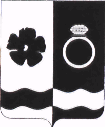 СОВЕТ ПРИВОЛЖСКОГО МУНИЦИПАЛЬНОГО РАЙОНАКОНТРОЛЬНО-СЧЕТНАЯ ПАЛАТА. Приволжск, ул. Революционная дом 63,. Председатель КСП Тел.8-493-39-4-11-13. sovetpriv@mail.ru                  Исх. №   58 – КС                                           от  28.11.2019 гГлаве Приволжского муниципального районаИ. В. Мельниковой.Уважаемая Ирина Викторовна!        Направляем Вам  Заключение на проект решения Совета Приволжского муниципального района   «О бюджете Приволжского муниципального района на 2021 год  и на плановый период 2022 и 2023 годов»Настоящее заключение подготовлено Контрольно-счетной палатой Приволжского  муниципального района (далее по тексту – Контрольно-счетной палатой) в соответствии с Бюджетным кодексом Российской Федерации (далее – БК РФ), Положением о бюджетном процессе Приволжского муниципального района, утвержденным  решением Совета Приволжского муниципального района от 22.11.2011  № 122, решением Совета Приволжского муниципального района от  27.05.2015 г  № 53 «Об утверждении Положения о Контрольно-счетной палате  Приволжского муниципального района.»Проект решения Совета Приволжского муниципального района «О бюджете Приволжского муниципального района  на  2021 год и на плановый период 2022 и 2023 годов» (далее – проект решения о бюджете) внесен администрацией Приволжского муниципального района на рассмотрение Совета Приволжского муниципального района.Перечень документов, представленных одновременно с проектом решения о бюджете, соответствует требованиям предусмотренные статьей 184.2 Бюджетного кодекса Российской Федерации и Положения о бюджетном процессе. Прогноз социально-экономического развития района разработан на 3 года (2021-2023) и одобрен постановлением  администрацией Приволжского муниципального района,  что соответствует требованиям статьи 173 БК РФ.Основные направления бюджетной политики и основные направления налоговой политики утверждены  постановлением администрацией Приволжского муниципального района  от 25.09.2020 г № 454-п «Об основных направлениях бюджетной и налоговой политики Приволжского муниципального района, Приволжского городского поселения на 2021 год и на плановый период 2022 и 2023 годов» разработаны в соответствии со статьей 172 Бюджетного кодекса Российской Федерации. Анализ проекта решения о бюджете       Проект бюджета составлен на 3 года (очередной финансовый год и плановый период 2022-2023 годы), что соответствует требованиям пункта 2 статьи 1 Положения о бюджетном процессе. В соответствии с требованиями пункта 1 статьи 184.1 БК РФ, пункта 2 статьи 14 Положения о бюджетном процессе проектом решения о бюджете закреплены основные характеристики бюджета: общий объем доходов, общий объем расходов, дефицит бюджета.              В проекте решения о бюджете также содержатся все иные показатели, установленные пунктом 3 статьи 184.1. БК РФ, пунктом 3 статьи 14 Положения о бюджетном процессе. В соответствии с пунктом 2 статьи 20 БК РФ в проекте решения о бюджете утверждены перечень главных администраторов доходов бюджета,  закрепляемые за ними виды (подвиды) доходов бюджета (приложение 3 к проекту решения о бюджете).В соответствии с пунктом 2 статьи 21 БК РФ перечень главных распорядителей средств районного бюджета установлен проектом решения о бюджете в составе ведомственной структуры расходов (приложения 7).Общий объем условно утвержденных расходов планируется:- на 2022 год в размере  4 350 836,72 рублей от общей суммы расходов (без учета расходов бюджета, предусмотренных за счет межбюджетных трансфертов из других бюджетов бюджетной системы Российской Федерации, имеющих целевое назначение);- на 2023 год в размере 8 663 486,94 рублей от общей суммы расходов (без учета расходов бюджета, предусмотренных за счет межбюджетных трансфертов из других бюджетов бюджетной системы Российской Федерации, имеющих целевое назначение), что соответствует требованиям абзаца 8 пункта 3 статьи 184.1 БК РФ.В расходной части бюджета предусмотрен резервный фонд администрации Приволжского муниципального района на 2021 год в размере 500 000,00 рублей или 0,1% от общей суммы планируемых расходов, на 2022 год - в размере 500 000,00 рублей или 0,2%, на 2023 в размере 500 000,00 рублей или 0,2%, что соответствует требованиям пункта 3 статьи 81 БК РФ, (не более 3% от общего объема расходов на соответствующий период).     В соответствии с пунктом 5 статьи 179.4 БК РФ муниципальный дорожный фонд создается решением представительного органа муниципального образования и устанавливается порядком формирования и использования бюджетных ассигнований муниципального дорожного фонда. Объем бюджетных ассигнований муниципального дорожного фонда Приволжского муниципального района на 2021-2023 годы планируется в размере прогнозируемого объема доходов бюджета от акцизов на автомобильный бензин, прямогонный бензин, дизельное топливо, моторные масла для дизельных и (или) карбюраторных (инжекторных) двигателей, подлежащих зачислению в местный бюджет на 2021 год в сумме 8 654 746,05 руб.на 2022 год в сумме 9 138 888,34 руб.на 2023 год в сумме 5 294 965,58 руб.что соответствует требованиям пункта 5 статьи 179.4 БК РФ, Порядка формирования и использования муниципального дорожного фонда Приволжского муниципального района, утвержденного решением Совета Приволжского  муниципального района от 21.11.2013 № 69 «Об утверждении порядка формирования и использования муниципального дорожного фонда Приволжского муниципального района»           В соответствии со статьей 23 БК РФ в проекте решения о бюджете установлен перечень главных администраторов источников финансирования дефицита бюджета (приложение 5).         		        При составлении проекта решения о бюджете применялась бюджетная классификация, утвержденная приказом Министерства финансов Российской Федерации от 01.07.2013 № 65н «Об утверждении указаний о порядке применения бюджетной классификации Российской Федерации» (с учетом письма Минфина от 17.10.2016 №020-05-11\60659), что соответствует требованиям статей 18, 20, 21, 22 БК РФ.В соответствии со статьями 110.1, 110.2 БК РФ отдельными приложением 10 к проекту решения о бюджете утверждены: Программа муниципальных внутренних   заимствований Приволжского муниципального района на 2021 год и на плановый период 2022 и 2023 годов, Программа муниципальных гарантий Приволжского муниципального района  на 2021 год и на плановый период 2022 и 2023 годов, согласно которым привлечение муниципальных внутренних заимствований и предоставления муниципальных внутренних гарантий не планируется.      Проект решения о бюджете предусматривает вступление в силу с 01 января 2021 года, что соответствует требованиям пункта 1 статьи 27 Положения о бюджетном процессе.Основные характеристики бюджетаПроектом решения о бюджете предлагается утвердить бюджет на 2021 год1) Общий объем доходов бюджета в сумме 429 280 856,63 руб.,2) Общий объем расходов бюджета в сумме 429 280 856,63 руб., 3) Дефицит бюджета в сумме 0,00 руб.на 2022 год:1) Общий объем доходов бюджета в сумме 251 354 151,00 руб., 2) Общий объем расходов бюджета в сумме 251 354 151,00 руб.,3) Дефицит/профицит бюджета в сумме 0,00 руб.на 2023 год:1) Общий объем доходов бюджета в сумме 237 598 144,92 руб., 2) Общий объем расходов бюджета в сумме 237 598 144,92 руб.,3) Дефицит/профицит бюджета в сумме 0,00 руб.Дефицит (профицит) бюджета на 2021-2023 годы  проектом решения о бюджете не запланирован. Динамика основных характеристик бюджета Приволжского муниципального района  за период с 2021 года по 2023 год представлена в таблице:Доходы бюджета Приволжского муниципального района на 2021 год и на плановый период 2022 и 2023 годовОбщая сумма доходов бюджета Приволжского муниципального района (далее – ПМР) на 2021 год прогнозируется в сумме  429 280 856,63 руб., что выше  уровня 2020 года на  63 012 632,19  руб. и составит  117,2%. на 2022  год в сумме 251 354 151,00 руб. к уровню 2021 года запланировано 58,6%,на 2023 год в сумме 237 598 144,92 руб. к уровню 2022 года запланировано 94,5%.Налоговые и неналоговые доходы  ПМР запланированы:на 2021 год в сумме 103 884 809,43 руб. ниже уровня 2020 года на 5 447 690,57 руб.  и составит 95,0%,  на 2022  год в сумме 102 285 568,74  руб. к уровню 2021 года запланировано 98,5%, на 2023 год в сумме 101 521 838,74 руб. к уровню 2022 года запланировано 99,3%.  Повышение связано с тем, что увеличен НДФЛ в связи с повышением МРОТ с 01.01.2021 года.Поступление налога на доходы физических лиц в бюджет ПМР в 2021 году прогнозируется в сумме 64 020 000,00 рублей. Доля налога на доходы физических лиц в структуре налоговых доходов в 2021 году прогнозируется в размере 81,9%.  к оценке 2020 года поступления налога на доходы физических лиц возрастут на 5,6% или на 3 426 388,84 руб. в связи с повышением МРОТ с 01.01.2021 года. Расчет прогноза НДФЛ произведен МИФНС №4 по Ивановской области, на 2022  год в сумме 64 349 000,00  руб.,  на 2023 год в сумме 64 354 000,00 руб. Доходы от  акцизов в 2021 году планируют в сумме  5 031 879,55 рублей. Доля акцизов в структуре прогноза налоговых доходов бюджета ПМР в 2021 году прогнозируется на уровне 6,4%. Прогноз сформирован без уточненных показателей в части доходов «Акцизы по подакцизным товарам», на 2022  год в сумме  5 294 965,58  руб.,  на 2023 год в сумме 5 294 965,58 руб. Прогноз поступлений доходов от уплаты акцизов на нефтепродукты на территории Российской Федерации подлежат корректировке в случае получения уточненного прогноза доходов на 2021-2023 годы от главного администратора доходов - Управления Федерального казначейства по Ивановской области.Налоги на совокупный доход ПМР запланированы: в 2021 году 6 418 300,00 руб. 2022 год - 4 861 200,00 руб. 2023 год - 4 057 000,00 руб.Государственная пошлина ПМР запланирована: на 2021 год в сумме 2 655 000,00 руб. 2022 год – 2 660 000,00 руб. 2023 год – 2 710 000,00 руб.Доходы от использования имущества, находящиеся в государственной и муниципальной собственности запланированы: на 2021 год в сумме 3 909 889,88 руб. 2022 год – 3 903 688,16 руб. 2023 год – 3 903 688,16 руб.Платежи при пользовании природными ресурсами запланированы: на 2021 год в сумме 446 410,00 руб. 2022 год – 464 220,00  руб. 2023 год – 464 220,00 руб.Доходы от оказания платных услуг(работ) и компенсации затрат государства запланированы: 2021 год в сумме 20 321 090,00  руб. 2022 год – 20 071 255,00  руб. 2023 год – 20 057 725,00 руб.Доходы от продажи материальных и нематериальных активов запланированы: 2021 год в сумме  980 000,00  руб. на плановый период 2022- 2023 годы по 580 000,00 руб.Штрафы, санкции, возмещение ущерба запланированы 2021 год в сумме 28 8000  руб. 2022 год – 27 800,00  руб. 2023 год – 26 800,00 руб.Прочие неналоговые доходы запланированы на 2021-2023 годы по 73 440,00 руб.Безвозмездные поступления Безвозмездные поступления из областного бюджета на 2021 год прогнозируются в сумме 325 396 047,20 руб., что ниже уровня 2020 года на 15 930 000,00  руб. на плановый период 2022 года 149 068 582,26 руб. на 2023 год  136 076 306,18 руб.Дотация на выравнивание бюджетной обеспеченности составит 69 572 500,00 руб., что выше уровня 2020 года на 100 848 132,88 руб. на плановый период 2022 года 71 747 900,00 руб. на 2023 год  71 747 900,00  руб.  Объем дотации в проекте бюджета района на 2021 год и плановый период 2022 и 2023 годов установлен в соответствии с законом Ивановской области «Об областном бюджете на 2020 год и на плановый период 2021 и 2022 годов».Субсидия на софинансирование расходов, в 2021 году, составит 121 418 551,03  руб. на плановый период 2022 года 5 909 290,92  руб. на 2023 год 2 088 284,88 руб. В проекте областного закона на 2021 год распределена субсидия на строительство и реконструкцию (модернизацию) объектов питьевого водоснабженияСубвенция в 2021 году составит 127 139 836,17  руб., что ниже уровня 2020 года на 1 181 473,00 руб. В проекте областного закона на 2021 год уменьшена субвенция на стандарты образования (ДДУ). На плановый период 2022 года 64 146 231,34 руб. на 2023 год 62 240 121,30 руб.Иные межбюджетные трансферты (на ежемесячное денежное вознаграждение за классное руководство педагогическим работникам) в 2021 году составят 7 265 160,00 руб., что выше уровня 2020 года на 4 843 440,00 руб. на 2022 год 7 265 160,00 руб. на 2023 год 0,00 руб.При расчете прогнозируемого объема доходов учтены изменения налогового и бюджетного законодательства Российской Федерации.Анализ распределения расходов бюджета Приволжского                                           муниципального района по разделам и подразделам классификации расходов бюджетов на 2021 год и плановый период 2022 и 2023 годыНаибольший удельный вес в структуре расходов на 2020 год составляют расходы на: образование – 59,7%. жилищно-коммунальное хозяйство –26,6%; общегосударственные вопросы планируется направить 9,6%; национальную экономику – 2,4%; социальную политику – 1,5%; национальную безопасность и правоохранительную деятельность – 0,1%;физическая культура и спорт – 0,1%      Аналогичная структура расходов планируется и на 2022-2023 годы.Программная часть проекта решения о бюджетеПо состоянию на 01.09.2020 года администрацией Приволжского муниципального района утверждено 22 муниципальные программы, которые содержат  подпрограммы по основным направлениям деятельности органов местного самоуправления.Контрольно счетной палатой проведена экспертиза 22 проектов муниципальных программ. Представленные для проведения финансово - экономической экспертизы проекты Постановления администрации  Приволжского муниципального района подготовлены в соответствии с требованиями норм действующего бюджетного законодательства Российской Федерации. Замечаний  по итогам экспертизы не выявлено и проекты постановлений администрации рекомендованы к принятию.Перечень муниципальных программ Приволжского муниципального районаВ приложение № 6 «Распределение бюджетных ассигнований бюджета Приволжского муниципального района по целевым статьям (муниципальным программам и непрограммным направлениям деятельности), группам видов расходов классификации расходов бюджетов на 2021 год и на плановый период 2022 и 2023 годов» не включены муниципальные программы:-Энергосбережение и повышение энергетической эффективности; -Улучшение условий и охраны труда;-Антитеррористическая защищенность объектов топливно-энергетического комплекса;-Обеспечение прав потребителей. В соответствии с пунктом 1 статьи 179 БК РФ все вышеуказанные программы утверждены соответствующим правовым актом (постановлением) администрации Приволжского муниципального района.          Утверждение программ (плановая корректировка), осуществляется в сроки, установленные Порядком составления проекта бюджета Приволжского муниципального района на очередной финансовый год и плановый период (постановление администрации  разделы 1,2 от 04.04.2016  г. № 192-п «Об утверждении Порядка разработки, реализации и оценки эффективности муниципальных программ Приволжского муниципального района и Приволжского городского поселения». В соответствии с пунктом 5,12 Порядка составления проекта бюджета Приволжского муниципального района на очередной финансовый год и плановый период, утвержденного постановлением администрации Приволжского муниципального района  от 03.09.2012 г. № 680-п, проекты программ и изменения в действующие программы утверждаются до 01 сентября.           Проведя анализ представленных муниципальных программ Контрольно-счетной палатой установлено, что все программы (изменения) утверждены в установленный срок.Районный  бюджет сформирован в рамках «программного бюджета».        Объем бюджетных ассигнований на финансовое обеспечение реализации муниципальных программ предусмотрен в проекте решения о бюджете по соответствующей каждой программе целевой статье расходов бюджета в соответствии с постановлениями администрации, утвердившими программы, что соответствует требованиям пункта 4 статьи 21, пункта 2 статьи 179 БК РФ, пункта 3 статьи 14 Положения о бюджетном процессе. Расходы на программные мероприятия в 2021 год запланированы в сумме  373 497 438,83 руб., что составляет 87,0 % от общего объема расходов, на 2022 год – 191 283 933,45 руб., (или 77,4% от общего объема расходов), на 2023 год – 175 115 196,13 руб. (или 76,5% от общего объема расходов). Расходы на не программные мероприятия в 2021 год запланированы в сумме  55 783 417,80 руб., что составляет 13,0 % от общего объема расходов, на 2022 год – 55 719 380,83 руб., (или 22,6% от общего объема расходов), на 2023 год – 53 819 461,85 руб. (или 23,5 % от общего объема расходов). Межбюджетные трансферты		Проектом решения о бюджете запланировано представление бюджетам поселений, входящих в состав района, иных межбюджетных трансфертов на осуществление части полномочий по решению вопросов местного значения.В соответствии со статьей 41 Устава Приволжского муниципального района формирование расходов районного бюджета осуществляется в соответствии с расходными обязательствами Приволжского муниципального района, устанавливаемыми и исполняемыми органами местного самоуправления Приволжского муниципального района в соответствии с требованиями Бюджетного кодекса Российской Федерации. Исполнение расходных обязательств  Приволжского муниципального района осуществляется за счет средств районного бюджета в соответствии с требованиями Бюджетного кодекса Российской Федерации.Пунктом 1 статьи 86 БК РФ установлено, что расходные обязательства муниципального образования возникают в результате принятия муниципальных правовых актов по вопросам местного значения и иным вопросам, которые в соответствии с федеральными законами вправе решать органы местного самоуправления, а также заключения муниципальным образованием (от имени муниципального образования) договоров (соглашений) по данным вопросам.	Расходные обязательства муниципального образования, связанные с осуществлением органами местного самоуправления городских, сельских поселений части полномочий органов местного самоуправления муниципальных районов по решению вопросов местного значения, переданных им в соответствии с заключенными между органами местного самоуправления муниципальных районов и городских, сельских поселений соглашениями устанавливаются муниципальными правовыми актами соответствующих органов местного самоуправления в соответствии с указанными соглашениями, исполняются за счет и в пределах межбюджетных трансфертов из соответствующих местных бюджетов, предоставляемых в порядке, предусмотренном статьями 142.4 и 142.5 БК РФ.На момент внесения проекта решения о бюджете соответствующие правовых актов приняты (Решение Совета района  от  26.11.2020 г. № 69 «О передаче к осуществлению части полномочий на 2021 год органам местного самоуправления сельских поселений Приволжского муниципального района Ивановской области» и Решение Совета Приволжского муниципального района от  26.11.2020 г.  № 68 «О передаче части полномочий на 2021 год органам местного самоуправления Плесского городского поселения Приволжского муниципального района Ивановской области»,)ВыводыПредставленный проект решения Совета Приволжского муниципального района «О принятии бюджета Приволжского муниципального района на 2021 год и на плановый период 2022 и 2023 годов в первом чтении» в целом соответствует требованиям бюджетного законодательства Российской Федерации и может быть рекомендован к утверждению Советом Приволжского муниципального района в предложенной редакции. Председатель Контрольно-счетной палаты                                              Приволжского муниципального района:                                        О. Л. Орлова                      2021 годв  руб.2022 год в  руб.2023 годв  руб.Общий объем доходов бюджета429 280 856,63251 354 151,00237 598 144,92Общий объем расходов бюджета429 280 856,63251 354 151,00237 598 144,92Дефицит бюджета0,000,000,00Основные характеристики проекта бюджетаПлан на 2020 год, руб.Ожидаемое исполнение за 2020 год , руб.2021 год2022 год2023 годДоходы, всего377 585 794,85366 268 224,44429 280 856,63251 354 151,00237 598 144,92% к предыдущему году97,0117,258,694,5налоговые и неналоговые доходы121 506 878,30109 332 500,00103 884 809,43102 285 568,74101 521 838,74% к предыдущему году89,9895,098,599,3безвозмездные поступления256 078 916,55256 935 724,44325 396 047,20149 068 582,26136 076 306,18% к предыдущему году100,33126,645,891,3Расходы384 999 541,41373 270 929,07429 280 856,63247 003 314,28228 934 657,98% к предыдущему году96,95115,057,592,7Дефицит -Профицит +-7 413 746,56-7 002 704,630,00,00,0БЕЗВОЗМЕЗДНЫЕ ПОСТУПЛЕНИЯ325 396 047,20149 068 582,26136 076 306,18Дотации бюджетам бюджетной системы Российской Федерации69 572 500,0071 747 900,0071 747 900,00Субсидии бюджетам бюджетной системы Российской Федерации (межбюджетные субсидии)121 418 551,035 909 290,922 088 284,88Субвенции бюджетам бюджетной системы Российской Федерации127 139 836,1764 146 231,3462 240 121,30Иные межбюджетные траесферты7 265 160,007 265 160,000,00Раздел/ подразделНаименование показателяПлан на 2020 год, руб.Ожидаемое исполнение за 2020 год2021 год2022 год2023 годУдельный вес 2021 г.0100Общегосударственные вопросы45 666 233,5045 666 233,5041 164 837,3841 233 115,5341 331 809,459,60300Национальная безопасность и правоохранительная деятельность85 303,0127 303,00300 000,01300 000,01300 000,010,10400Национальная экономика16 694 640,9014 710 825,1110 239 483,4610 699 903,886 880 103,982,40500Жилищно - коммунальное хозяйство:3 903 480,133 903 480,13114 171 036,711 046 270,001 046 270,0026,60700Образование311 558 161,47301 925 064,93256 273 476,06186 377 124,63173 730 890,0559,70800Культура75 000,0075 000,000,00,00,01000Социальная политика6 026 544,405 972 844,406 543 094,516 481 714,734 637 898,991,51100Физическая культура и спорт990 178,00990 178,00588 928,50865 185,501 007 685,500,1ВСЕГО384 999 541,41373 270 929,07429 280 856,63247 003 314,28228 934 657,98100,0Наименование расходов2021 год2022 год2023 годМуниципальная программа "Долгосрочная  сбалансированность  и устойчивость  бюджетной системы Приволжского муниципального района"500 000,00500 000,00500 000,00Подпрограмма "Управление муниципальным долгом"0,000,000,00Подпрограмма "Обеспечение финансирования непредвиденных расходов районного бюджета"500 000,00500 000,00500 000,00Муниципальная программа "Развитие дополнительного образования в сфере культуры в Приволжском муниципальном районе"7 274 017,836 157 865,836 157 865,83Подпрограмма "Развитие дополнительного образования в Приволжском муниципальном районе"7 274 017,836 157 865,836 157 865,83Муниципальная программа "Развитие образования в Приволжском муниципальном районе"235 834 613,09167 563 538,31155 059 803,73Подпрограмма "Развитие образования"232 681 121,59163 026 336,96149 593 071,30Подпрограмма "Выявление и поддержка одаренных детей"300 000,00300 000,00300 000,00Подпрограмма "Привлечение молодых специалистов для работы в сфере образования. Целевое обучение выпускников по педагогическим специальностям"172 000,00172 000,00172 000,00Подпрограмма "Организация временного трудоустройства несовершеннолетних граждан. Организация отдыха  и оздоровления детей в каникулярное время"1 016 400,001 165 400,001 165 400,00Подпрограмма "Обеспечение доступности услуг в сфере образования для детей-инвалидов"0,0045 000,00500 000,00Подпрограмма "Обеспечение проведения государственной итоговой аттестации выпускников"0,00177 329,52187 969,29Подпрограмма "Улучшение условий и охраны труда в муниципальных образовательных учреждениях Приволжского муниципального района" 1 183 406,001 912 286,332 233 677,64Подпрограмма "Реализация  спортивной подготовки в учреждениях дополнительного образования"481 685,50765 185,50907 685,50Муниципальная программа "Управление муниципальной собственностью и земельными участками в Приволжском муниципальном районе"1 105 000,001 105 000,001 105 000,00Подпрограмма "Формирование, эффективное управление и распоряжение муниципальным имуществом Приволжского муниципального района"605 000,00605 000,00605 000,00Подпрограмма "Эффективное управление и распоряжение земельными ресурсами Приволжского муниципального района"200 000,00200 000,00200 000,00Подпрограмма "Установление границ населенных пунктов на территории Приволжского муниципального района "300 000,00300 000,00300 000,00Муниципальная программа "Безопасный район"300 000,00300 000,00300 000,00Подпрограмма "Осуществление мероприятий по территориальной обороне и гражданской обороне, защите населения и территории Приволжского муниципального района от чрезвычайных ситуаций природного и техногенного характера, проявлений терроризма и экстремизма. "300 000,00300 000,00300 000,00Подпрограмма"Обеспечение безопасности гидротехнических сооружений на территории Приволжского муниципального района"0,000,000,00Муниципальная программа "Благоустройство территории Приволжского муниципального района"2 149 082,412 066 985,542 091 108,40Подпрограмма "Организация обезвреживания и размещения отходов"438 970,00438 970,00438 970,00Подпрограмма "Санитарно-эпидемиологическое, экологическое и безопасное благосостояние населения"1 554 737,411 531 015,541 555 138,40Подпрограмма "Благоустройство территорий общего пользования"155 375,0097 000,0097 000,00Муниципальная программа "Повышение качества питьевой воды на территории Приволжского муниципального района"112 895 058,380,000,00Подпрограмма "Модернизация объектов коммунальной инфраструктуры"0,000,000,00Подпрограмма "Строительство станции обезжелезивания"112 895 058,380,000,00Муниципальная программа "Отдельные вопросы жилищно - коммунального хозяйства в Приволжском муниципальном районе"681 633,33510 300,00510 300,00Подпрограмма "Жилищно - коммунальная инфраструктура"681 633,33510 300,00510 300,00Муниципальная программа "Развитие сельского хозяйства и регулирование рынков сельскохозяйственной продукции, сырья и продовольствия в Приволжском муниципальном районе Ивановской области"37 243,0030 000,0030 000,00Подпрограмма «Развитие отрасли растениеводства и животноводства, переработки и реализации продукции в Приволжском муниципальном районе»30 000,0030 000,0030 000,00Подпрограмма "Комплексное развитие сельских территорий в Приволжском муниципальном районе "7 243,000,000,00Муниципальная программа "Совершенствование местного самоуправления Приволжского муниципального района"3 142 980,403 142 980,403 301 460,50Подпрограмма "Развитие муниципальной службы Приволжского муниципального района" 2 008 179,602 008 179,602 008 179,60Подпрограмма "Информационная открытость органов местного самоуправления Приволжского муниципального района и общественные связи"64 800,8064 800,8071 280,90Подпрограмма "Информатизация  структурных подразделений   администрации  Приволжского  муниципального района"885 000,00885 000,001 017 000,00Подпрограмма "Улучшение условий и охраны труда в администрации Приволжского муниципального района"185 000,00185 000,00205 000,00Муниципальная программа "Обеспечение доступным и комфортным жильем  населения Приволжского муниципального района Ивановской области"219 748,4655 244,0351 561,09Подпрограмма "Обеспечение жильем молодых семей"197 650,8525 780,5551 561,09Подпрограмма "Муниципальная и государственная поддержка граждан в сфере ипотечного жилищного кредитования"22 097,6129 463,480,00Муниципальная программа "Профилактика правонарушений на территории Приволжского муниципального района"472 315,88432 131,00432 131,00Подпрограмма "1. Профилактика правонарушений, наркомании, борьба с преступностью и обеспечение безопасности граждан на территории Приволжского муниципального района"20 800,0020 800,0020 800,00Подпрограмма "Профилактика безнадзорности и правонарушений среди несовершеннолетних на территории Приволжского муниципального района"451 515,88411 331,00411 331,00Муниципальная программа "Развитие субъектов малого и среднего предпринимательства в Приволжском муниципальном районе"40 000,0040 000,0040 000,00Подпрограмма "Организационная, консультационная и информационная поддержка субъектов малого и среднего предпринимательства"40 000,0040 000,0040 000,00Муниципальная программа "Комплексное развитие транспортной инфраструктуры Приволжского муниципального района"8 654 746,059 138 888,345 294 965,58Подпрограмма "Дорожное хозяйство"8 654 746,059 138 888,345 294 965,58Муниципальная программа "Создание условий для оказания медицинской помощи населению на территории Приволжского муниципального района"88 000,00138 000,00138 000,00Подпрограмма "Социально-экономическая поддержка молодых специалистов сферы здравоохранения в Приволжском муниципальном районе"88 000,0088 000,0088 000,00Подпрограмма "Реализация мероприятий по развитию сети фельдшерско-акушерских пунктов и офисов врачей общей практики в сельских поселениях Приволжского муниципального района"0,0050 000,0050 000,00Муниципальная  программа "Создание условий для развития массового спорта в Приволжском муниципальном районе"100 000,00100 000,00100 000,00Подпрограмма "Развитие массового спорта в Приволжском муниципальном районе"100 000,00100 000,00100 000,00Муниципальная  программа "Улучшение условий и охраны труда в Приволжском муниципальном районе"3 000,003 000,003 000,00Подпрограмма  "Улучшение условий и охраны труда в учреждениях и предприятиях Приволжского муниципального района"3 000,003 000,003 000,00Муниципальная программа "Обеспечение объектами инженерной инфраструктуры и услугами жилищно-коммунального хозяйства населения Приволжского муниципального района"0,000,000,00Подпрограмма "Развитие газификации Приволжского муниципального района"0,000,000,00Подпрограмма "Модернизация объектов коммунальной инфраструктуры"0,000,000,00Подпрограмма "Переселение граждан из аварийного жилищного фонда на территории Приволжского муниципального района"0,000,000,00Непрограммные направления деятельности55 783 417,8055 719 380,8353 819 461,85ИТОГО429 280 856,63247 003 314,28228 934 657,98